Highgate Community Primary School Year 3                 Key Question: Could Jesus heal people?Christianity: IncarnationHighgate Community Primary School Year 3                 Key Question: Could Jesus heal people?Christianity: IncarnationHighgate Community Primary School Year 3                 Key Question: Could Jesus heal people?Christianity: IncarnationHighgate Community Primary School Year 3                 Key Question: Could Jesus heal people?Christianity: IncarnationVocabularyVocabulary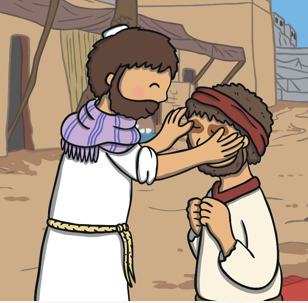                   Jesus heals the blind man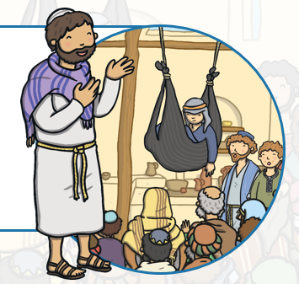               Jesus cures the paralysed man         
Interesting Facts                  Jesus heals the blind man              Jesus cures the paralysed man         
Jesus lived over 2000 years ago.Jesus lived in the modern day country called Israel which is also known as the Holy Land.Many of his miracles happened near the sea of GalileeThe four Gospels are Matthew, Mark, Luke and John.Christians believe that Jesus performed other miraclesincluding: walking on water, turning water into wine and feeding 5,000 people from 2 loaves of bread and 5 fish.BibleThe Bible is the holy book on which the Jewish and Christian religions are based.                  Jesus heals the blind man              Jesus cures the paralysed man         
Jesus lived over 2000 years ago.Jesus lived in the modern day country called Israel which is also known as the Holy Land.Many of his miracles happened near the sea of GalileeThe four Gospels are Matthew, Mark, Luke and John.Christians believe that Jesus performed other miraclesincluding: walking on water, turning water into wine and feeding 5,000 people from 2 loaves of bread and 5 fish.blindSomeone who is blind is unable to see because their eyes are damaged.                  Jesus heals the blind man              Jesus cures the paralysed man         
Jesus lived over 2000 years ago.Jesus lived in the modern day country called Israel which is also known as the Holy Land.Many of his miracles happened near the sea of GalileeThe four Gospels are Matthew, Mark, Luke and John.Christians believe that Jesus performed other miraclesincluding: walking on water, turning water into wine and feeding 5,000 people from 2 loaves of bread and 5 fish.disciplesThe 12 special followers of Jesus Christ.                  Jesus heals the blind man              Jesus cures the paralysed man         
Jesus lived over 2000 years ago.Jesus lived in the modern day country called Israel which is also known as the Holy Land.Many of his miracles happened near the sea of GalileeThe four Gospels are Matthew, Mark, Luke and John.Christians believe that Jesus performed other miraclesincluding: walking on water, turning water into wine and feeding 5,000 people from 2 loaves of bread and 5 fish.The GospelsThe four books in the Bible which describe the life and teachings of Jesus Christ.                  Jesus heals the blind man              Jesus cures the paralysed man         
Jesus lived over 2000 years ago.Jesus lived in the modern day country called Israel which is also known as the Holy Land.Many of his miracles happened near the sea of GalileeThe four Gospels are Matthew, Mark, Luke and John.Christians believe that Jesus performed other miraclesincluding: walking on water, turning water into wine and feeding 5,000 people from 2 loaves of bread and 5 fish.healTo become healthy again.                  Jesus heals the blind man              Jesus cures the paralysed man         
Jesus lived over 2000 years ago.Jesus lived in the modern day country called Israel which is also known as the Holy Land.Many of his miracles happened near the sea of GalileeThe four Gospels are Matthew, Mark, Luke and John.Christians believe that Jesus performed other miraclesincluding: walking on water, turning water into wine and feeding 5,000 people from 2 loaves of bread and 5 fish.incarnationThe Christian belief that God took human form in the shape of Jesus Christ.                  Jesus heals the blind man              Jesus cures the paralysed man         
Jesus lived over 2000 years ago.Jesus lived in the modern day country called Israel which is also known as the Holy Land.Many of his miracles happened near the sea of GalileeThe four Gospels are Matthew, Mark, Luke and John.Christians believe that Jesus performed other miraclesincluding: walking on water, turning water into wine and feeding 5,000 people from 2 loaves of bread and 5 fish.miracleA miracle is something that happens outside the usual rules of nature/expectations                  Jesus heals the blind man              Jesus cures the paralysed man         
Jesus lived over 2000 years ago.Jesus lived in the modern day country called Israel which is also known as the Holy Land.Many of his miracles happened near the sea of GalileeThe four Gospels are Matthew, Mark, Luke and John.Christians believe that Jesus performed other miraclesincluding: walking on water, turning water into wine and feeding 5,000 people from 2 loaves of bread and 5 fish.paralysedUnable to move                  Jesus heals the blind man              Jesus cures the paralysed man         
Jesus lived over 2000 years ago.Jesus lived in the modern day country called Israel which is also known as the Holy Land.Many of his miracles happened near the sea of GalileeThe four Gospels are Matthew, Mark, Luke and John.Christians believe that Jesus performed other miraclesincluding: walking on water, turning water into wine and feeding 5,000 people from 2 loaves of bread and 5 fish.performTo carry out an action or task.                  Jesus heals the blind man              Jesus cures the paralysed man         
Jesus lived over 2000 years ago.Jesus lived in the modern day country called Israel which is also known as the Holy Land.Many of his miracles happened near the sea of GalileeThe four Gospels are Matthew, Mark, Luke and John.Christians believe that Jesus performed other miraclesincluding: walking on water, turning water into wine and feeding 5,000 people from 2 loaves of bread and 5 fish.saviourA person who rescues another person or a thing from danger or harm.                  Jesus heals the blind man              Jesus cures the paralysed man         
Jesus lived over 2000 years ago.Jesus lived in the modern day country called Israel which is also known as the Holy Land.Many of his miracles happened near the sea of GalileeThe four Gospels are Matthew, Mark, Luke and John.Christians believe that Jesus performed other miraclesincluding: walking on water, turning water into wine and feeding 5,000 people from 2 loaves of bread and 5 fish.sinAn action or type of behaviour which is believed to break God’s wishes.                  Jesus heals the blind man              Jesus cures the paralysed man         
Jesus lived over 2000 years ago.Jesus lived in the modern day country called Israel which is also known as the Holy Land.Many of his miracles happened near the sea of GalileeThe four Gospels are Matthew, Mark, Luke and John.Christians believe that Jesus performed other miraclesincluding: walking on water, turning water into wine and feeding 5,000 people from 2 loaves of bread and 5 fish.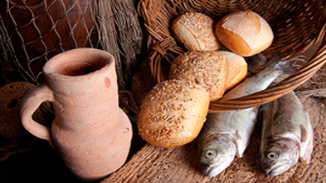 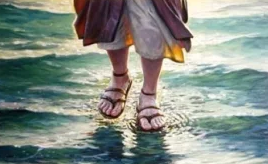 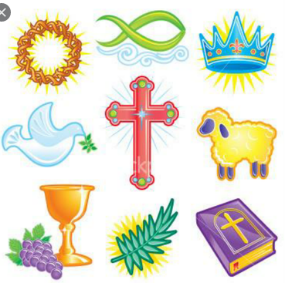 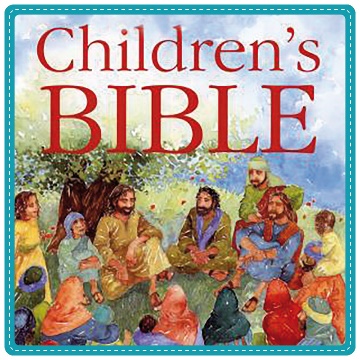 Key KnowledgeKey KnowledgeChristians believe that Jesus was the son of God in human form. He was sent from Heaven to carry out his father’s work.In the gospel of John it is said that Jesus performed seven miracles.Some Christians believe that Jesus actually performed the miracles. Others believe that the miracles are special stories that teach Christians about God’s power and love.Christians believe that Jesus was the son of God in human form. He was sent from Heaven to carry out his father’s work.In the gospel of John it is said that Jesus performed seven miracles.Some Christians believe that Jesus actually performed the miracles. Others believe that the miracles are special stories that teach Christians about God’s power and love.